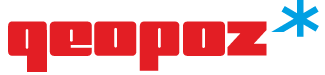 Zarząd Geodezji i Katastru Miejskiego GEOPOZ
ul. Gronowa 20
61-655 PoznańWniosek o zapewnienie dostępności 
architektonicznej lub informacyjno-komunikacyjnejInstrukcja wypełnianiaWypełnij ten wniosek, jeżeli potrzebujesz zapewnienia dostępności architektonicznej lub informacyjno-komunikacyjnej. Ustalimy Twoje prawo do żądania dostępności i je zrealizujemy lub zapewnimy dostęp alternatywny.Wypełnij WIELKIMI LITERAMI.Miejscowość Data Dane wnioskodawcy						Wypełnij pola poniżejImięNazwiskoUlicaNumer domu i lokaluKod pocztowyMiejscowośćNumer telefonuAdres e-mailOświadczenieWniosek składam jako: (zaznacz [x])Osoba ze szczególnymi potrzebamiPrzedstawiciel osoby ze szczególnymi potrzebami(proszę podać imię i nazwisko osoby ze szczególnymi potrzebami)Zakres wnioskuProszę zapewnić mi dostępność: (zaznacz [x])					Architektoniczną					Informacyjno-komunikacyjnąJako utrudnienie w dostępności wskazuję:Napisz, co lub jaki obszar w Zarządzie Geodezji i Katastru Miejskiego GEOPOZ utrudnia Ci dostęp. Możesz wymienić kilka przeszkód. Jeżeli w polu jest za mało miejsca, dodaj opis jako załącznik wniosku.Proszę o zapewnienie dostępności poprzez:Napisz, jak według Ciebie możemy rozwiązać ten problem i jakie możemy wprowadzić zmiany by zapewnić Ci lepszy dostęp do zamieszczonych informacji.Sposób kontaktuProszę skontaktować się ze mną w następujący sposób. Wybierz sposób kontaktu
(oznacz [x]).				Kontakt telefonicznyListownie na adres wskazany we wnioskuElektronicznie przez konto e-PUAP           Elektronicznie na adres e-mailInny, napisz jaki:Data i podpisData 			Podpis